§2189.  Requirements related to enrollment in health plans1.  Definition.  As used in this section, unless the context otherwise indicates, "exchange" has the same meaning as in section 2188, subsection 1, paragraph A.[PL 2017, c. 60, §1 (NEW).]2.  Requirements.  An insurer that offers a health plan in this State through the exchange or outside of the exchange shall pay a commission to a licensed insurance producer appointed by or contracted with the insurer for the enrollment of an individual or employee in a health plan during any annual or special enrollment period.A commission paid to a licensed insurance producer appointed by or contracted with the insurer for enrollment in a health plan during any special enrollment period must be equal to the commission paid for enrollment during the insurer's annual enrollment period.[PL 2017, c. 60, §1 (NEW).]3.  Commission on health plan enrollment initially completed during special enrollment period.  An insurer may not eliminate, restrict or limit the payment of a commission to a licensed insurance producer appointed by or contracted with the insurer for the enrollment of an individual or employee in a health plan during any annual enrollment period on the basis that the producer was not paid a commission for the enrollment of the same individual or employee by the producer in a prior plan year during a special enrollment period.[PL 2017, c. 60, §1 (NEW).]SECTION HISTORYPL 2017, c. 60, §1 (NEW). The State of Maine claims a copyright in its codified statutes. If you intend to republish this material, we require that you include the following disclaimer in your publication:All copyrights and other rights to statutory text are reserved by the State of Maine. The text included in this publication reflects changes made through the First Regular and First Special Session of the 131st Maine Legislature and is current through November 1. 2023
                    . The text is subject to change without notice. It is a version that has not been officially certified by the Secretary of State. Refer to the Maine Revised Statutes Annotated and supplements for certified text.
                The Office of the Revisor of Statutes also requests that you send us one copy of any statutory publication you may produce. Our goal is not to restrict publishing activity, but to keep track of who is publishing what, to identify any needless duplication and to preserve the State's copyright rights.PLEASE NOTE: The Revisor's Office cannot perform research for or provide legal advice or interpretation of Maine law to the public. If you need legal assistance, please contact a qualified attorney.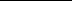 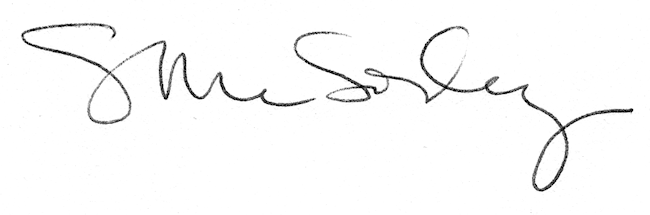 